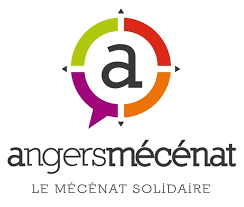 MODALITÉS D’ENVOIDate limite de retour : 23 mai 2018 la date  et l’heure de réception du courriel faisant foi.Par courriel ET par courrier dans les conditions définies dans le tableau ci-dessous :Angers Mécénat se réserve le droit d’éliminer :- les dossiers utilisant un support autre que celui de l’année en cours,- les dossiers incomplets (documents manquants, éléments non renseignés…),- les dossiers présentant des incohérences importantes (calculs erronés, montant du don incohérent…)RENSEIGNEMENTS COMPLÉMENTAIRESIls peuvent être obtenus  auprès de Laure TOURANGIN :Par téléphone au 07 68 86 26 86Par courriel : contact@angersmecenat.orgDossier à retourner complété  avant le : 23 mai 2018APPEL À PROJET ANNÉE 2018STRUCTURE PORTEUSEOBJET STATUTAIREACTIVITÉS GÉNÉRALES (maximum 5 lignes)RESSOURCES HUMAINESRESCRIT FISCAL* : 	 OUI (à joindre au dossier)	 NON*Cocher la case correspondantePROJETINTITULÉ DU PROJETCOÛTDESCRIPTION DU PROJET (MAXIMUM 2 PAGES)Description libre du projet (objectifs, territoire d’action, public bénéficiaire, affectation du don demandé, calendrier d’action, moyens mis en œuvre, besoins auxquels le projet répond,…). Argumenter sur le caractère innovant du projet et de sa contribution au développement économique et/ou social du territoire de l’agglomération angevine ou à sa valorisation de talents.Mentionner les modalités d’évaluation du projet et le partenariat envisageable avec Angers Mécénat.Annexe 1 : Compte de résultat 2017 et budget de fonctionnement prévisionnel 2018Annexe 2 : Bilan de la structure au 31/12/2017Annexe 3 : Budget prévisionnel du projet (fonctionnement)Estimation du temps salarié passé sur le projetAnnexe 4 : Budget prévisionnel du projet (investissement)Annexe 5 : Fiche de synthèse et de suiviPAR COURRIELPAR COURRIERAdressé à : contact@angersmecenat.org1. Un courriel avec exclusivement  les pièces suivantes :Le présent dossier de présentation (10 pages maximum),Le rapport d’activité 2017.
2. Un courriel avec les pièces complémentairesLes statuts de l’association,La dernière déclaration au Journal Officiel,La liste des membres du Conseil d’Administration,Les devis éventuels (si investissement),Le rescrit fiscal (facultatif).
Ces deux courriels devront  impérativement comporter le nom du responsable du projet, sa fonction, son téléphone mobile et son courriel.Adressé à : Angers Mécénat4, rue Fernand Forest49 000 ANGERSAvec les pièces suivantes :Le présent dossier de présentation (10 pages maximum),Le rapport d’activité 2017,Les statuts de l’associationLa dernière déclaration au Journal Officiel,La liste des membres du Conseil d’Administration,Les devis éventuels (si investissement),Le rescrit fiscal (facultatif)RÉSERVÉ ANGERS MÉCÉNATN° Enregistrement :Date de Réception :NOMSTATUTADRESSE POSTALETÉLÉPHONEFixe :Mobile : COURRIELSITE INTERNETDATE CRÉATION DATE PUBLICATION JOURNAL OFFICIEL ET NUMÉRO D’ENREGISTREMENT PRÉFECTUREDate :N° :NOM & PRÉNOM DU RESPONSABLE LEGAL FONCTIONTÉLÉPHONE DU RESPONSABLE LEGALCOURRIELFixe :Mobile :SALARIÉSBÉNÉVOLESNombre total de Contrats de travail : Dont  Contrats aidés :Nombre Salariés (E T P) :Nombre : Nombre Adhérents :NOM & PRÉNOM DU RESPONSABLE DU PROJETFONCTIONTÉLÉPHONE DU RESPONSABLE PROJETCOURRIELFixe :Mobile :ADRESSE DU PROJETADRESSE DU PROJETTITRECOÛT TOTAL PROJETMONTANT DU DON DEMANDÉModalités d’évaluationPartenariat envisageable CHARGESCompte de résultat 2017 (€)Budget prév. 2018 (€)PRODUITSCompte de résultat 2017 (€)Budget prév. 2018 (€)Achats (total)- Prestations de service- Matières et fournitures-Services extérieurs (total)- Locations mobilières et immobilières- Entretien-Assurances- Aides publiques et  privées acquises (total)Détailler :--------Autres services extérieurs (total)- Honoraires- Publicité, publications- Déplacements, missions--Aides publiques et privées demandées (total)Détailler-------Charges de personnel (total)- Rémunérations du personnel et charges sociales-Ressources propres (total)- Vente produits et services- Cotisations, dons-Autres charges de gestion courante, impôts et taxesProduits diversCharges financièresProduits financiersCharges exceptionnellesProduits exceptionnelsDotations aux amortissements et aux provisions et/ou fonds dédiésReprise sur amortissements et provisions et/ou fonds dédiésTOTAL DES CHARGESTOTAL DES PRODUITSRésultat (excédent)Résultat (déficit)ACTIF31/12/2017 (en €)PASSIF31/12/2017 (en €)Immobilisations corporelles et incorporellesCapitaux propresImmobilisations corporelles et incorporelles nettes des amortissementsRésultat (+ ou -)Immobilisations financièresSubventions d’investissementProvisions pour risques et chargesDettes (moyen et long terme)Fonds dédiésTotal actif immobiliséTotal ressources permanentesStocks en coursCréances d’exploitation- dont subventions acquises à recevoirDettes d’exploitation et hors exploitationCharges constatées d’avanceProduits constatés d’avanceDisponibilitésDettes financières à court termeTOTAL ACTIFTOTAL PASSIFCHARGESAnnée ….. (en €)Année ….(si nécessaire)PRODUITSAnnée …..(en €)Année n+1 (si nécessaire)Achats (total)- Prestations de service- Matières et fournitures-Services extérieurs (total)- Locations mobilières et immobilières- Entretien-Assurances- Aides publiques et  privées acquises (total)Détailler :--------Autres services extérieurs (total)- Honoraires- Publicité, publications- Déplacements, missions--Aides publiques et privées demandées (total)Détailler-------Charges de personnel (total)- Rémunérations du personnel et charges sociales-Ressources propres (total)- Vente produits et services- Cotisations, dons-Autres charges de gestion courante, impôts et taxesProduits diversCharges financièresProduits financiersCharges exceptionnellesProduits exceptionnelsDotations aux amortissements et aux provisions et/ou fonds dédiésReprise sur amortissements et provisions et/ou fonds dédiésTOTAL DES CHARGESTOTAL DES PRODUITSAnnée nAnnée nAnnée n+1 (si nécessaire)Année n+1 (si nécessaire)PosteTemps passé estiméPosteTemps passé estiméEMPLOISANNÉE n….ANNÉE n+1(si nécessaire)RESSOURCESANNÉE n….ANNÉE n+1(si nécessaire)Ressources propresImmobilisations (total)------Subventions d’investissement acquises (total)----Subventions d’investissement demandées (total)----TOTAL EMPLOISTOTAL RESSOURCESSTRUCTURE :STRUCTURE :INTITULÉ PROJET :*Cocher la case correspondante Action Nouvelle ReconductionAFFECTATION DU DON :*Cocher la case correspondante Action Nouvelle ReconductionBudget Structure / budget projet :Financement demandé / accordé :Budget Structure / budget projet :Financement demandé / accordé :STRUCTURESTRUCTURENombre de bénévoles :Nombre d’adhérents :Nombre de Contrats de travail :Nombre de salariés (ETP) : * Cocher la case correspondante Nationale Régionale DépartementaleLocaleÉLÉMENTS DE SUIVI (convention)ÉLÉMENTS DE SUIVI (convention)OBJECTIFEFFECTIF Nombre de personnes formées :Nombre d’adhérents :Nombre emplois créés :Nombre d’intervenants :- internes :- engagés :                                      Durée :Public visé :Territoire d’intervention :Date de réalisation :Nombre de personnes formées :Nombre d’adhérents :Nombre emplois créés :Nombre d’intervenants :- internes :- engagés :                                      Durée :Public visé :Territoire d’intervention :Date de réalisation :Cofinancement**Cocher case correspondante Acquis En attente RefuséCofinancement**Cocher case correspondante Acquis En attente RefuséINFORMATIONS COMPLÉMENTAIRES, IMPACT TERRITOIRE, (et contribution au développement), CARACTÈRE INNOVANT,…)RETOUR IMAGE ANGERS MÉCÉNATINFORMATIONS COMPLÉMENTAIRES, IMPACT TERRITOIRE, (et contribution au développement), CARACTÈRE INNOVANT,…)RETOUR IMAGE ANGERS MÉCÉNAT